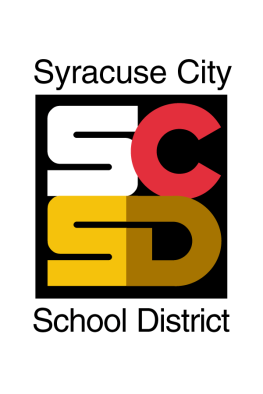 TEACHING ASSISTANT/ATTENDANT/MONITOR EVALUATION REPORT	Employee:  		Job Title: 	   Employee ID #: 	Location:  	                    Supervisor:  	Date of Evaluation: 	     Tenured      Tenure Date:  	     Non TenuredList any strengths which you feel merit comment.  List any concerns which you think require attention.  What alternate suggestions have been made to the employee to help him/her alleviate these concerns?  List any deficiencies which you think require improvement.  What alternate suggestions have been made to the employee to improve his/her performance?  (FOR PROBATIONARY EMPLOYEES ONLY)WOULD YOU RECOMMEND THIS PERSON FOR CONTINUED EMPLOYMENT OR TENURE?   YES  NOSignature of Employee: 			Date:			Signature of Supervisor:			Date:			 Copies to: Supervisor 	  Principal/Administrator   Employee	   Personnel File             Illustrative Examples(Required if rating is below expectations or improvement needed)JOB PERFORMANCE                                                                                                 (See Attachment)JOB PERFORMANCE                                                                                                 (See Attachment)JOB PERFORMANCE                                                                                                 (See Attachment)JOB PERFORMANCE                                                                                                 (See Attachment)JOB PERFORMANCE                                                                                                 (See Attachment)JOB PERFORMANCE                                                                                                 (See Attachment)JOB PERFORMANCE                                                                                                 (See Attachment)Is regular in daily attendanceIs appropriately dressedShows initiativeIs punctual in performance in job dutiesWorks well with staff membersWorks well with studentsIs receptive to supervisionContinues to learn and improve (in-service)Is knowledgeable of job expectationsPerforms instructional dutiesPerforms non-instructional dutiesRespects confidentiality